10th International Conference on Advances in Skin, Wound Care and Tissue ScienceOctober 14-15, 2020 Zurich, SwitzerlandWomen, trauma and alcohol dependency: Connections and disconnections in alcohol treatment for womenAuthor Namea*, Co-Author Name(s)baAffiliation Information: Street Address/Box Number, City, State, Postal CodebAffiliation Information: Street Address/Box Number, City, State, Postal CodeAbstract (300 word limit)Statement of the Problem: Women who have experienced intimate partnerviolence (IPV) are at greater risk for physical and mental health problems including posttraumatic stress disorder (PTSD) and alcohol dependency. On their own IPV, PTSD and alcohol dependency result   in significant personal, social and economic cost and the impact of all three may compound these costs. Researchers have reported that women with these experiences are more difficult to treat; many do not access treatment and those who do, frequently do not stay because of difficulty maintaining helping relationships. However, these women’s perspective has not been previously studied. The purpose of this study is to describe the experience of seeking help for alcohol dependency by women with PTSD and a history of IPV in the context in which it occurs. Methodology & Theoretical Orientation: An inter subjective ethnographic study using hermeneutic dialogue was utilized during participant observation, in- depth interviews and focus groups. An ecological framework was utilized to focus on the interaction between the counselors and the staff to understand this relationships and the context in which it occurs. Findings: The women in this study were very active help seekers. They encountered many gaps in continuity of care including discharge because of relapse. Although the treatment center was a warm, healing and spiritual place, the women left the center without treatment for their trauma needs   and many without any referral to address these outstanding issues. Conclusion & Significance: Women with alcohol dependence and PTSD with a history of IPV want help however the health and social services do not always recognize their calls for help or their symptoms of distress. Recommendations are made for treatment centers to become trauma- informed that would help this recognition.Image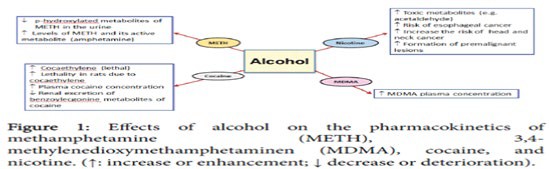 
Recent Publications (minimum 5)Harper C (2009) The neuropathology of alcohol-related braindamage. Alcohol Alcohol 44:136-140.Heilig M, Egli M (2006) Pharmacological treatment of alcohol dependence: Target symptoms and target mechanisms. Pharmacology and therapeutics 111:855-876.LiX, SchwachaMG, ChaudryIH, ChoudhryMA (2008)Acutealcohol intoxication potentiates neutrophil-mediated intestinal tissue damage after burn injury. Shock 29:377.Room R, BaborT, Rehm J (2005) Alcohol and public health. Lancet365: 519-530.5. Sullivan EV, Zahr NM (2008) Neuroinflammation as a neurotoxic mechanism in  alcoholism:  Commentary  on  “Increased  MCP-    1 and microglia in various regions of human alcoholic brain”. Experimental neurology 213:10-17.              Biography (150 word limit)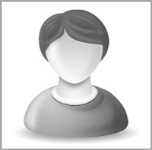 Dr. XXXXXXX  has been Graduated from XXXXXXX of XXX, XXXX as Medical Doctor, with the specialties including Internal Medicine, Social and Community Medicine and Diploma in Cardiology from the National University of XXXXX. Later on he obtained his post-graduation from National University of CuyoXXXX with subjects XXXXXX and then started working at The XXXXXXXXXXXXXXXXXXXXXXXXwhere he has continued his research. Presently he has been working at the XXXXXXXX City. (Up to 100 words)	Keywords: nuclear medicine, accelerator produced isotopes, safety, quality assurance, etc.Desired presentation:	_ Oral 	/ 	_ Poster	 / 	_ eitherTopic                         :	According to the list of topics provided on the web siteCorresponding Author Details:	Author Name	                E-mail Address	                Organization/University 	                City, State, Country	                Telephone Number, Fax Number